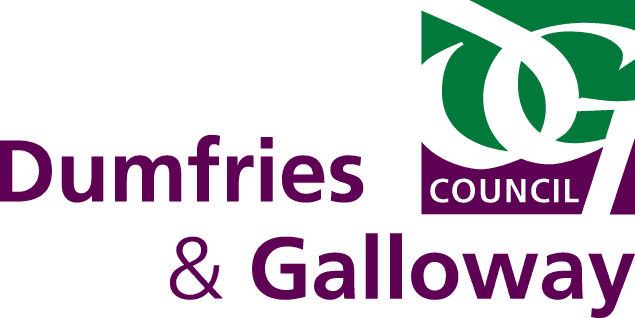 Education and Learning DirectorateSchool Annual School Improvement Planning  2023-2024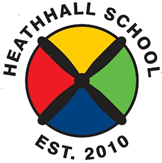 School: Heathhall SchoolDate:  June 2023SCHOOL IMPROVEMENT PLAN 2023 – 2024  (Limit the number of priorities to ensure they are manageable and achievable.)School Priority/Improvement AreaOutcomes for Learners/School CommunityOutcomes for Learners/School CommunityKey TasksKey TasksTo effectively meet the needs of all our learners by evaluating and developing our inclusive practice within the school ( Parent/Staff/Pupil Voice)To develop the use of digital technologies within the school enabling the enhancement  of learning experiences for all learners . ( Parent/Staff/Pupil Voice)To provide pupils with increased opportunities to apply and develop their creativity in a range of stimulating environments including through outdoor learning.( Pupil /Staff Voice)1.5 Management of resources to promote equityManagement of resources and environment for learningThe learning environment provided across the school will support learning, teaching and inclusion with resources being used effectively to support and challenge all learners at all stages of their learning.New interactive promethean Active Panels will allow all teachers to engage all learners in more engaging and creative ways to enhance learning experiences.2.2 CurriculumLearning PathwaysSkills for Learning, Life and WorkAll learners will be provided with high quality engaging learning opportunities to apply and develop their creativity including the embedding of outdoor sustainable  learning experiences.2.4 Personalised SupportUniversal supportTargeted supportRemoval of barriers to learningAll staff will have a secure understanding of D&Gs stages of intervention and their role in supporting learners at each stage.All learners will receive the necessary universal and targeted support to take their learning forward.3.1 Ensuring wellbeing equality and inclusionWellbeingInclusion and EqualityAll staff will have a better knowledge and understanding of how to provide an inclusive learning environment for all learners.All learners with barriers to learning will receive an inclusive learning experience at Heathhall Primary School.1.5 Management of resources to promote equityManagement of resources and environment for learningThe learning environment provided across the school will support learning, teaching and inclusion with resources being used effectively to support and challenge all learners at all stages of their learning.New interactive promethean Active Panels will allow all teachers to engage all learners in more engaging and creative ways to enhance learning experiences.2.2 CurriculumLearning PathwaysSkills for Learning, Life and WorkAll learners will be provided with high quality engaging learning opportunities to apply and develop their creativity including the embedding of outdoor sustainable  learning experiences.2.4 Personalised SupportUniversal supportTargeted supportRemoval of barriers to learningAll staff will have a secure understanding of D&Gs stages of intervention and their role in supporting learners at each stage.All learners will receive the necessary universal and targeted support to take their learning forward.3.1 Ensuring wellbeing equality and inclusionWellbeingInclusion and EqualityAll staff will have a better knowledge and understanding of how to provide an inclusive learning environment for all learners.All learners with barriers to learning will receive an inclusive learning experience at Heathhall Primary School.All staff will use the D&G Council – Self-evaluation Toolkit for schools to carry-out effective self-evaluation to determine next steps in moving the school forward in its inclusive practice. Self- Evaluation process to be carried out again towards the end of the academic year to evidence progress.)https://forms.office.com/e/KFvXQRWxG6All teaching staff to undertake training in the use of the new Interactive Promethean Active Panels. All teaching staff to carry-out training in the use of new new-programmes/hardware in order to deliver high quality learning and teaching. Leader of Inclusion to undertake necessary training and the start of the 2023/24 academic year who will then be responsible along with the SLT for taking forward our inclusive practise.Provide collegiate working time for staff to engage with the Circle resource to support inclusive practice and take forward school and individuals next steps in inclusive practice. ASLT to give input to teachers on stages of interventions, processes and support available. All teaching staff to undertake Outdoor Learning based planning with a link to Rights Respecting.for activities to be carried out at the start of term 1 for ‘setting up the learning environment. All teaching staff will plan learning experiences to take place in Heathhall forest at two points in the academic year.  PT to put necessary procedural planning in place for this. All teaching staff to engage with signposted resources included SWEIC Outdoor Learning Resource bank to enhance their ability to provide effective high quality outdoor learning experiences across the curriculum. ( Review how this can be captured in planning)All teaching staff to develop Outdoor Learning space and resources to enhance Outdoor Learning and play Experiences that can be provided within the school grounds and in the wider community.  (Leadership at all levels- working group)All staff will use the D&G Council – Self-evaluation Toolkit for schools to carry-out effective self-evaluation to determine next steps in moving the school forward in its inclusive practice. Self- Evaluation process to be carried out again towards the end of the academic year to evidence progress.)https://forms.office.com/e/KFvXQRWxG6All teaching staff to undertake training in the use of the new Interactive Promethean Active Panels. All teaching staff to carry-out training in the use of new new-programmes/hardware in order to deliver high quality learning and teaching. Leader of Inclusion to undertake necessary training and the start of the 2023/24 academic year who will then be responsible along with the SLT for taking forward our inclusive practise.Provide collegiate working time for staff to engage with the Circle resource to support inclusive practice and take forward school and individuals next steps in inclusive practice. ASLT to give input to teachers on stages of interventions, processes and support available. All teaching staff to undertake Outdoor Learning based planning with a link to Rights Respecting.for activities to be carried out at the start of term 1 for ‘setting up the learning environment. All teaching staff will plan learning experiences to take place in Heathhall forest at two points in the academic year.  PT to put necessary procedural planning in place for this. All teaching staff to engage with signposted resources included SWEIC Outdoor Learning Resource bank to enhance their ability to provide effective high quality outdoor learning experiences across the curriculum. ( Review how this can be captured in planning)All teaching staff to develop Outdoor Learning space and resources to enhance Outdoor Learning and play Experiences that can be provided within the school grounds and in the wider community.  (Leadership at all levels- working group)NIF PriorityNIF DriverNIF DriverHGIOS?4 / HGIOELC QIs/National Standard CriteriaHGIOS?4 / HGIOELC QIs/National Standard CriteriaPlacing the human rights and needs of every child and young person at the centre of educationImprovement in children and young people's Health and wellbeingClosing the attainment gap between the most and least disadvantaged children and young people.Improvement in skills and sustained, positive school-leaver destinations for all young peopleSchool and ELC leadershipTeacher and practitioner professionalismSchool and ELC improvementSchool and ELC leadershipTeacher and practitioner professionalismSchool and ELC improvement1.5 Management of resources to promote equity  2.2 Curriculum2.4 Personalised support 3.1 Ensuring wellbeing, equality and inclusion 1.5 Management of resources to promote equity  2.2 Curriculum2.4 Personalised support 3.1 Ensuring wellbeing, equality and inclusion Responsible/Lead PersonTime AllocationsFunding – including PEFFunding – including PEFExpected Completion DateInclusive practice ChampionK Mclean- HTA Sloan – DHTD Ross- PTINSET day – Aug4 x collegiatesTime onlyTime onlyJune 2024Parental and Learner Engagement OpportunitiesParental and Learner Engagement OpportunitiesLinkage to Framework for InclusionLinkage to Framework for InclusionLinkage to Framework for InclusionInclusion focus- Parent workshopImproved communication/guidance to enhance partnership working between parents and school.Inclusion focus- Parent workshopImproved communication/guidance to enhance partnership working between parents and school.Relationships and RightsDevelopment of a strong Ethos & Culture of Rights & Respect based on UNCRC, social justice and values based leadership, equity, inclusion & excellence for all and decision making.Policy and ProcedureNeeds led approaches and presumption of Mainstream for most as default policy position and embedded in practice.A focus on Early Intervention & intensive / focused support as necessary to meet the needs of all learners.Understanding and recognition of learners who require additional support, meaningful learner participation and voice.ResourcingStructures -effective use and deployment of resources to deliver framework.Parental Involvement and EngagementWorking in partnership with parents & stakeholders to co-create and develop inclusion and inclusive practices to meet the needs of all learners with parental engagement & involvement at all stages.Workforce DevelopmentUnderstanding of additional support needs, professional learning for all, including support staff.ResourcingStructures -effective use and deployment of resources to deliver frameworkPriorities & resourcing (includes early intervention & intensive /focused support)Environments to support inclusion and learningAllocation processesRoles & responsibilities inc groups and partnersEase of access to resources and engagement with clearly understood equitable processesRelationships and RightsDevelopment of a strong Ethos & Culture of Rights & Respect based on UNCRC, social justice and values based leadership, equity, inclusion & excellence for all and decision making.Policy and ProcedureNeeds led approaches and presumption of Mainstream for most as default policy position and embedded in practice.A focus on Early Intervention & intensive / focused support as necessary to meet the needs of all learners.Understanding and recognition of learners who require additional support, meaningful learner participation and voice.ResourcingStructures -effective use and deployment of resources to deliver framework.Parental Involvement and EngagementWorking in partnership with parents & stakeholders to co-create and develop inclusion and inclusive practices to meet the needs of all learners with parental engagement & involvement at all stages.Workforce DevelopmentUnderstanding of additional support needs, professional learning for all, including support staff.ResourcingStructures -effective use and deployment of resources to deliver frameworkPriorities & resourcing (includes early intervention & intensive /focused support)Environments to support inclusion and learningAllocation processesRoles & responsibilities inc groups and partnersEase of access to resources and engagement with clearly understood equitable processesRelationships and RightsDevelopment of a strong Ethos & Culture of Rights & Respect based on UNCRC, social justice and values based leadership, equity, inclusion & excellence for all and decision making.Policy and ProcedureNeeds led approaches and presumption of Mainstream for most as default policy position and embedded in practice.A focus on Early Intervention & intensive / focused support as necessary to meet the needs of all learners.Understanding and recognition of learners who require additional support, meaningful learner participation and voice.ResourcingStructures -effective use and deployment of resources to deliver framework.Parental Involvement and EngagementWorking in partnership with parents & stakeholders to co-create and develop inclusion and inclusive practices to meet the needs of all learners with parental engagement & involvement at all stages.Workforce DevelopmentUnderstanding of additional support needs, professional learning for all, including support staff.ResourcingStructures -effective use and deployment of resources to deliver frameworkPriorities & resourcing (includes early intervention & intensive /focused support)Environments to support inclusion and learningAllocation processesRoles & responsibilities inc groups and partnersEase of access to resources and engagement with clearly understood equitable processesSchool Priority/Improvement AreaOutcomes for Learners/School CommunityOutcomes for Learners/School CommunityOutcomes for Learners/School CommunityKey TasksKey TasksTo encompass the diversity in need of all our learners by evaluating and updating our curriculum framework based on our refreshed curriculum rationale ( staff/pupil voice)To raise attainment in numeracy through enabling staff to make effective use of identified researched approaches, professional learning, resources, and assessments. ( Data /SLT/Cluster)To ensure all our learners are delivered high quality numeracy learning experiences.( Quality Assurance/SLT/Cluster)To enhance robust professional judgements by working collaboratively with colleagues within Dumfries High School Cluster to moderate numeracy standards. To enhance robust professional judgements( Cluster) 2.2 CurriculumRationale and designLearning pathwaysAll learners will have a curriculum which takes account of learners’ entitlements and the four capacities. Our learning pathways will support all learners to build on their prior learning and ensure appropriate progression for all through the levels of CfE.The framework will provide all learners with the opportunity to be involved in planning and identifying opportunities for personalization and choice.2.3 Learning, teaching and assessmentLearning and EngagementQuality of teachingEffective use of AssessmentAll teaching staff have a knowledge and understanding of the Developing Number Knowledge approach to support planning and assessment. DKN will be established as an approach to support progression through ELC to DHS ( Phase 1 to 10)All learners experience numeracy activities which are varied, differentiated and engaging . All staff provide effective support and challenge to all their learners.2.6 TransitionsCollaborative Planning and DeliveryAll teaching staff will have increased confidence in their professional judgement by working collaboratively within the DHS cluster to moderate planned and delivered numeracy experiences.3.2 Raising Attainment and AchievementAttainment in literacy and numeracyAll teaching staff will understand how DNK can be an additional approach in contributing to supporting robust numeracy assessment.2.2 CurriculumRationale and designLearning pathwaysAll learners will have a curriculum which takes account of learners’ entitlements and the four capacities. Our learning pathways will support all learners to build on their prior learning and ensure appropriate progression for all through the levels of CfE.The framework will provide all learners with the opportunity to be involved in planning and identifying opportunities for personalization and choice.2.3 Learning, teaching and assessmentLearning and EngagementQuality of teachingEffective use of AssessmentAll teaching staff have a knowledge and understanding of the Developing Number Knowledge approach to support planning and assessment. DKN will be established as an approach to support progression through ELC to DHS ( Phase 1 to 10)All learners experience numeracy activities which are varied, differentiated and engaging . All staff provide effective support and challenge to all their learners.2.6 TransitionsCollaborative Planning and DeliveryAll teaching staff will have increased confidence in their professional judgement by working collaboratively within the DHS cluster to moderate planned and delivered numeracy experiences.3.2 Raising Attainment and AchievementAttainment in literacy and numeracyAll teaching staff will understand how DNK can be an additional approach in contributing to supporting robust numeracy assessment.2.2 CurriculumRationale and designLearning pathwaysAll learners will have a curriculum which takes account of learners’ entitlements and the four capacities. Our learning pathways will support all learners to build on their prior learning and ensure appropriate progression for all through the levels of CfE.The framework will provide all learners with the opportunity to be involved in planning and identifying opportunities for personalization and choice.2.3 Learning, teaching and assessmentLearning and EngagementQuality of teachingEffective use of AssessmentAll teaching staff have a knowledge and understanding of the Developing Number Knowledge approach to support planning and assessment. DKN will be established as an approach to support progression through ELC to DHS ( Phase 1 to 10)All learners experience numeracy activities which are varied, differentiated and engaging . All staff provide effective support and challenge to all their learners.2.6 TransitionsCollaborative Planning and DeliveryAll teaching staff will have increased confidence in their professional judgement by working collaboratively within the DHS cluster to moderate planned and delivered numeracy experiences.3.2 Raising Attainment and AchievementAttainment in literacy and numeracyAll teaching staff will understand how DNK can be an additional approach in contributing to supporting robust numeracy assessment.All teaching staff will review and evaluate our 3 year curriculum overviews taking into account learner’s entitlements and the four capacities. Ensure, where relevant, there is a UN Convention on the Rights of the Child perspective to learning contexts. We will evaluate current understanding of DNK across teaching staff from phase 1 to phase 10 supporting all transitions from ELC to secondary school.Through self-evaluation we will Identify the next steps in PL to ensure a consistent level of understanding across all staff. SLT to attend SWAY training for initial insight and evaluation 7/9/23 Use authority professional learning provision to support individualized programme of self-improvement in DNK.Enable all teaching staff to reengage with current school maths resources to support active, varied and differentiated learning provision.Using Heathhall excellent lesson charter to collaboratively plan and deliver a very good maths lesson to support the monitoring of learning and teaching.( key theme from the DNK  Structuring Number Strand) All teaching staff  will moderate the above lesson with DHS cluster colleagues enabling the sharing and evaluation of the planned experience.   Identify the role of DNK to support assessment leading to intervention and challenge for learners. Use assessment evidence obtained to inform robust judgments to support the tracking and monitoring of individuals and progress towards an achievement of a level. This can support transition into S1Scrutiny of attainment data across the transition for a sample of learners. Cluster to identify short life working group to coordinate the gathering of relevant data. To be repeated annually. All teaching staff will review and evaluate our 3 year curriculum overviews taking into account learner’s entitlements and the four capacities. Ensure, where relevant, there is a UN Convention on the Rights of the Child perspective to learning contexts. We will evaluate current understanding of DNK across teaching staff from phase 1 to phase 10 supporting all transitions from ELC to secondary school.Through self-evaluation we will Identify the next steps in PL to ensure a consistent level of understanding across all staff. SLT to attend SWAY training for initial insight and evaluation 7/9/23 Use authority professional learning provision to support individualized programme of self-improvement in DNK.Enable all teaching staff to reengage with current school maths resources to support active, varied and differentiated learning provision.Using Heathhall excellent lesson charter to collaboratively plan and deliver a very good maths lesson to support the monitoring of learning and teaching.( key theme from the DNK  Structuring Number Strand) All teaching staff  will moderate the above lesson with DHS cluster colleagues enabling the sharing and evaluation of the planned experience.   Identify the role of DNK to support assessment leading to intervention and challenge for learners. Use assessment evidence obtained to inform robust judgments to support the tracking and monitoring of individuals and progress towards an achievement of a level. This can support transition into S1Scrutiny of attainment data across the transition for a sample of learners. Cluster to identify short life working group to coordinate the gathering of relevant data. To be repeated annually. NIF PriorityNIF DriverNIF DriverNIF DriverHGIOS?4 / HGIOELC QIs/National Standard CriteriaHGIOS?4 / HGIOELC QIs/National Standard CriteriaImprovement in skills and sustained, positive school-leaver destinations for all young peopleImprovement in attainment, particularly in literacy and numeracy.School  leadershipTeacher and practitioner professionalismParental/carer involvement and engagementCurriculum and assessment Performance informationSchool  leadershipTeacher and practitioner professionalismParental/carer involvement and engagementCurriculum and assessment Performance informationSchool  leadershipTeacher and practitioner professionalismParental/carer involvement and engagementCurriculum and assessment Performance information2.2 Curriculum 2.3 Learning, teaching and assessment 2.6 Transitions 3.2 Raising attainment and achievement 2.2 Curriculum 2.3 Learning, teaching and assessment 2.6 Transitions 3.2 Raising attainment and achievement Responsible/Lead PersonResponsible/Lead PersonTime AllocationsFunding – including PEFFunding – including PEFExpected Completion DateK McLean HTD Ross PTCluster Leads K McLean HTD Ross PTCluster Leads WTA CollegiateINSET Jan /FebCluster Moderation of learning and teaching event in February 2024 at The Bridge. Tuesday 13th February 9.15 to 11.15amTime only through WTA and INSET days Time only through WTA and INSET days June 2024Parental and Learner Engagement OpportunitiesParental and Learner Engagement OpportunitiesParental and Learner Engagement OpportunitiesLinkage to Framework for InclusionLinkage to Framework for InclusionLinkage to Framework for InclusionOpen class session (May 2024) with a focus on delivering active numeracy experiences. Sharing activities that parents can use at home to support numeracy development. Incorporate work on pupil led learning and participation (see RRS School Priority)Open class session (May 2024) with a focus on delivering active numeracy experiences. Sharing activities that parents can use at home to support numeracy development. Incorporate work on pupil led learning and participation (see RRS School Priority)Open class session (May 2024) with a focus on delivering active numeracy experiences. Sharing activities that parents can use at home to support numeracy development. Incorporate work on pupil led learning and participation (see RRS School Priority) Expansion of diverse and inclusive curriculum design, rationale and offer to meet the needs of all learners 2-18 including choice/menu of provision/pathways  Expansion of diverse and inclusive curriculum design, rationale and offer to meet the needs of all learners 2-18 including choice/menu of provision/pathways  Expansion of diverse and inclusive curriculum design, rationale and offer to meet the needs of all learners 2-18 including choice/menu of provision/pathways School Priority/Improvement AreaOutcomes for Learners/School CommunityOutcomes for Learners/School CommunityOutcomes for Learners/School CommunityKey TasksKey TasksTo enable all staff to provide the resources and support required to help pupils safely navigate thedigital world.( Parent/Staff/Pupil Voice)To move forward as a rights respecting schoolincluding enhancing learner participation wherelearners engage in practices and dialogue to createpositive outcomes and changes, promotinglearners as the drivers of their education.( Pupil/Staff/Parent/Cluster)2.2 CurriculumLearning PathwaysAll teaching staff take responsibility for developing the skills, knowledge and understanding in order to help learners stay safe online.2.3 Learning, teaching and assessmentLearning and engagementAll learners will have an awareness of the appropriate use of digital technologies in a safe and responsible way.1.2 Leadership of learningChildren and young people leading learning.All learners will engage in discussions about their next steps and contribute to the learning which meets their needs.2.3 Learning Teaching and AssessmentLearning and engagementEffective use of assessmentAll learners understand the purpose of their learning and have opportunities to lead the learning. All learners will receive high quality feedback and have an accurate understanding of their progress in learning and what they need to do to improve.2.4 Personalised SupportUniversal support All learners have targets and next steps in place which are built on prior learning. All pupils will have opportunities for pupil voice/participation in decision making (embedding pupil-led groups in school) where their voices can affect change in a rights respecting environment 3.1 Ensuring wellbeing,Equality and inclusion.All staff actively promote the Rights of a Child within the school and have a shared understanding of well-being and children’s rights.All stakeholders will be involved in the learning journey to enable the school to self-evaluate / submit and take part in the assessment of evidence to gain their silver award.2.2 CurriculumLearning PathwaysAll teaching staff take responsibility for developing the skills, knowledge and understanding in order to help learners stay safe online.2.3 Learning, teaching and assessmentLearning and engagementAll learners will have an awareness of the appropriate use of digital technologies in a safe and responsible way.1.2 Leadership of learningChildren and young people leading learning.All learners will engage in discussions about their next steps and contribute to the learning which meets their needs.2.3 Learning Teaching and AssessmentLearning and engagementEffective use of assessmentAll learners understand the purpose of their learning and have opportunities to lead the learning. All learners will receive high quality feedback and have an accurate understanding of their progress in learning and what they need to do to improve.2.4 Personalised SupportUniversal support All learners have targets and next steps in place which are built on prior learning. All pupils will have opportunities for pupil voice/participation in decision making (embedding pupil-led groups in school) where their voices can affect change in a rights respecting environment 3.1 Ensuring wellbeing,Equality and inclusion.All staff actively promote the Rights of a Child within the school and have a shared understanding of well-being and children’s rights.All stakeholders will be involved in the learning journey to enable the school to self-evaluate / submit and take part in the assessment of evidence to gain their silver award.2.2 CurriculumLearning PathwaysAll teaching staff take responsibility for developing the skills, knowledge and understanding in order to help learners stay safe online.2.3 Learning, teaching and assessmentLearning and engagementAll learners will have an awareness of the appropriate use of digital technologies in a safe and responsible way.1.2 Leadership of learningChildren and young people leading learning.All learners will engage in discussions about their next steps and contribute to the learning which meets their needs.2.3 Learning Teaching and AssessmentLearning and engagementEffective use of assessmentAll learners understand the purpose of their learning and have opportunities to lead the learning. All learners will receive high quality feedback and have an accurate understanding of their progress in learning and what they need to do to improve.2.4 Personalised SupportUniversal support All learners have targets and next steps in place which are built on prior learning. All pupils will have opportunities for pupil voice/participation in decision making (embedding pupil-led groups in school) where their voices can affect change in a rights respecting environment 3.1 Ensuring wellbeing,Equality and inclusion.All staff actively promote the Rights of a Child within the school and have a shared understanding of well-being and children’s rights.All stakeholders will be involved in the learning journey to enable the school to self-evaluate / submit and take part in the assessment of evidence to gain their silver award.All teaching staff to collaboratively work towards achieving the Digital Wellbeing Award: · Revisit planning document incorporating Cyber Resilience Internet Safety (CRIS) across subjects –IDL, Skills Academy, HWB – Include examples of activities. (Resources promoting CRIS available for teachers and students – online and physical.) · Teacher PL on Cyber Resilience Internet Safety (CRIS). Investigate keeping knowledge up to date e.g. Safer Schools App. · Cyber Resilience Internet Safety (CRIS) strategy, policy, procedure shared with families, learners, teachers etc.Develop pupils’ skills in setting learning targets and encourage quality capture of pupil successes/strengths and next steps in learning. Investigate digital technologies to support the capture of learner success. (Example the sharing of learning through ClassDojo for P1 learners.) Continue to engage with RRSA journey to achieve Silver Award working towards outcomes through Strand A: Teaching and Learning ABOUT rights Strand B: Teaching and learning THROUGH rights (relationships and ethos) Strand C- Teaching and learning FOR rights (participation, empowerment and action) Share with whole community key messages through newsletters and sharing of learning – September ‘23 open afternoon, School Blog Developing school staff’s understanding of adults as duty bearers and children as rights holders Develop class charters for every class – focus on relationships and ethos rather than behaviourAll teaching staff to collaboratively work towards achieving the Digital Wellbeing Award: · Revisit planning document incorporating Cyber Resilience Internet Safety (CRIS) across subjects –IDL, Skills Academy, HWB – Include examples of activities. (Resources promoting CRIS available for teachers and students – online and physical.) · Teacher PL on Cyber Resilience Internet Safety (CRIS). Investigate keeping knowledge up to date e.g. Safer Schools App. · Cyber Resilience Internet Safety (CRIS) strategy, policy, procedure shared with families, learners, teachers etc.Develop pupils’ skills in setting learning targets and encourage quality capture of pupil successes/strengths and next steps in learning. Investigate digital technologies to support the capture of learner success. (Example the sharing of learning through ClassDojo for P1 learners.) Continue to engage with RRSA journey to achieve Silver Award working towards outcomes through Strand A: Teaching and Learning ABOUT rights Strand B: Teaching and learning THROUGH rights (relationships and ethos) Strand C- Teaching and learning FOR rights (participation, empowerment and action) Share with whole community key messages through newsletters and sharing of learning – September ‘23 open afternoon, School Blog Developing school staff’s understanding of adults as duty bearers and children as rights holders Develop class charters for every class – focus on relationships and ethos rather than behaviourNIF PriorityNIF DriverNIF DriverNIF DriverHGIOS?4 / HGIOELC QIs/National Standard CriteriaHGIOS?4 / HGIOELC QIs/National Standard CriteriaPlacing the human rights and needs of every child andyoung person at the centre of education· Improvement in children and young people's healthand wellbeingSchool  leadership Teacher and practitioner professionalism Parental/carer involvement and engagement Curriculum and assessment School and ELC improvementSchool  leadership Teacher and practitioner professionalism Parental/carer involvement and engagement Curriculum and assessment School and ELC improvementSchool  leadership Teacher and practitioner professionalism Parental/carer involvement and engagement Curriculum and assessment School and ELC improvement1.2 Leadership of learning 2.2 Curriculum 2.3 Learning, teaching and assessment 2.4 Personalised support 3.1 Ensuring wellbeing, equality and inclusion1.2 Leadership of learning 2.2 Curriculum 2.3 Learning, teaching and assessment 2.4 Personalised support 3.1 Ensuring wellbeing, equality and inclusionResponsible/Lead PersonResponsible/Lead PersonTime AllocationsFunding – including PEFFunding – including PEFExpected Completion DateA Sloan DHTD Ross PTT Brown Class TeacherA Sloan DHTD Ross PTT Brown Class TeacherWTA Collegiate INSET Aug /FebTime only through WTA and INSET daysTime only through WTA and INSET daysJune 2024Parental and Learner Engagement OpportunitiesParental and Learner Engagement OpportunitiesParental and Learner Engagement OpportunitiesLinkage to Framework for InclusionLinkage to Framework for InclusionLinkage to Framework for InclusionOpen class session (September 2024) with a focus on Rights Respecting School Newsletters/ School BlogOpen class session (September 2024) with a focus on Rights Respecting School Newsletters/ School BlogOpen class session (September 2024) with a focus on Rights Respecting School Newsletters/ School BlogRelationships and Rights Implementation of UNCRC throughout all sectors and in collaboration with a range of partners and stakeholders Development of a strong Ethos & Culture of Rights & Respect based on UNCRC, social justice and values based leadership, equity, inclusion & excellence for all and decision making Understanding & responding appropriately to distressed behaviours and the development of Positive Relationships through the lens of UNCRC Understanding and implementing legislative entitlements and duties, effective identification, support and stage level (1-4) of intervention planning processes Policy and Procedure Needs led approaches and presumption of Mainstream for most as default policy position Understanding and recognition of learners who require additional support, meaningful learner participation and voice. Resourcing Structures -effective use and deployment of resources to deliver framework. Parental Involvement and Engagement Workforce Development Understanding of additional support needs, professional learning for all, including support staff. Workforce can recognise and realise children’s rights, shared language and values, and work to improve data and information sharing.Relationships and Rights Implementation of UNCRC throughout all sectors and in collaboration with a range of partners and stakeholders Development of a strong Ethos & Culture of Rights & Respect based on UNCRC, social justice and values based leadership, equity, inclusion & excellence for all and decision making Understanding & responding appropriately to distressed behaviours and the development of Positive Relationships through the lens of UNCRC Understanding and implementing legislative entitlements and duties, effective identification, support and stage level (1-4) of intervention planning processes Policy and Procedure Needs led approaches and presumption of Mainstream for most as default policy position Understanding and recognition of learners who require additional support, meaningful learner participation and voice. Resourcing Structures -effective use and deployment of resources to deliver framework. Parental Involvement and Engagement Workforce Development Understanding of additional support needs, professional learning for all, including support staff. Workforce can recognise and realise children’s rights, shared language and values, and work to improve data and information sharing.Relationships and Rights Implementation of UNCRC throughout all sectors and in collaboration with a range of partners and stakeholders Development of a strong Ethos & Culture of Rights & Respect based on UNCRC, social justice and values based leadership, equity, inclusion & excellence for all and decision making Understanding & responding appropriately to distressed behaviours and the development of Positive Relationships through the lens of UNCRC Understanding and implementing legislative entitlements and duties, effective identification, support and stage level (1-4) of intervention planning processes Policy and Procedure Needs led approaches and presumption of Mainstream for most as default policy position Understanding and recognition of learners who require additional support, meaningful learner participation and voice. Resourcing Structures -effective use and deployment of resources to deliver framework. Parental Involvement and Engagement Workforce Development Understanding of additional support needs, professional learning for all, including support staff. Workforce can recognise and realise children’s rights, shared language and values, and work to improve data and information sharing.